موفق باشیدنام: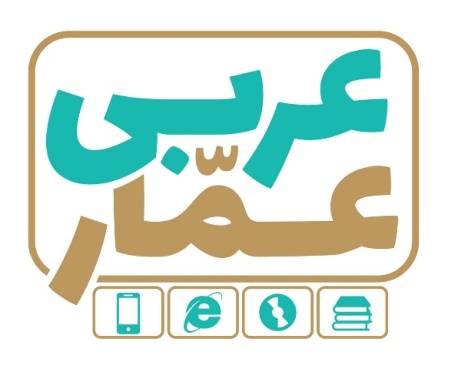 تاریخ امتحان:نام خانوادگی:ساعت برگزاری:نام دبیر طراح سوالات:علی عابدیمدت زمان امتحان:عربی دوازدهم تجربینوبت اولعربی دوازدهم تجربینوبت اولعربی دوازدهم تجربینوبت اولردیفسؤالاتبارم۱تَرجِمِ الْکَلِماتِ الّتي تَحتَها خَطٌّ .1 – قالوا  حَرِّقوه وَ انْصُروا آلِهَتَکُم (.....................)    2 –   فَهذا  یَومُ   الْبَعْثِ    (.....................)3 –  أَنْتَ تَعْلَمینَ أَنَّ رِجْلي تُؤْلِمُني (................... )    4– ارْجِعي رَبِّكِ راضیَةً مَرْضیَّةً ( ...................... )1۲اُکْتُبْ فِي الْفَراغِ الْکَلِمَتَینِ الْمُتَرادِفَتَینِ وَ الْکَلِمَتَینِ الْمُتَضادَّتَینِ :                                 ( حَدَّثَ / تَصلیح / حَدَثَ/ تَعطیل/ کَلَّمَ / مَوْقِف)الف : ........................   =   ........................       ب : .........................  #  ...........................0.5۳عَیِّنِ الْکَلِمَةَ الْغَریبَةَ في الْمَعنی :     اللَّحم              الْعَظْم             اَلْعَصَب             اَلْغَضَب         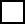 0.254اُکْتُبْ مُفرَدَ الْکَلِمَةِ الّتي تَحْتَها خَطٌّ .هُواةُ أَسْماكِ الزّینَةِ مُعْجَبونَ بِهذِهِ السَّمَکَةِ .0.25۵تَرْجِمْ هذِهِ الْجُمَلَ . 1 -  کانَ  لَهُ  طَریقَةٌ  لِلْعِبادَةِ  . (0.5)  .............................................................................................. 2 -  قَدْ قالَ في کِتابِهِ الْکَریم   . (0.5) ............................................................................................... 3–  أَرْسَلَ الْأَنبیاءَ لِیُبَیِّنوا الدّینَ الْحَقَّ  . (0.5)................................................................................................   4 –  وَ لَمّا رَجَعَ النّاسُ ، فَأَحضَروهُ لِلْمُحاکَمَةِ . (0.75)  .............................................................................................. 5 – کانَ النَّبيّ ( ص ) یَتَعَبَّدُ في غارِ حِراءٍ . (0.75)................................................................................................ 6 –  لِمَ تَبْکي وَ قَدْ کُنْتَ فِي الْحَجِّ فِي الْعامِ الْماضي ؟! (0.75)................................................................................................ 7 –إِنَّها تُحِبُّ أَنْ تَأکُلَ الْفَرائِسَ الْحَیَّةَ . (0.75)................................................................................................ 8 –أَتَمَنّی أَنْ أَتَشَرَّفَ لِزیارَةِ مَکَّةَ الْمُکَرَّمَةِ مَرَّةً أُخْری . ( 1 )................................................................................................ 9 –  تَبْلَعُ صِغارَها عِندَ الْخَطَرِ ؛ ثُمَّ تُخْرِجُها بَعْدَ زَوالِهِ . ( 1 )................................................................................................ 10 – کُلُّ طَعامٍ لا یُذْکَرُ اسْمُ اللهِ عَلَیْهِ ، فَإنَّما هُوَ داءٌ  وَ لا بَرَکَةَ فیهِ . ( 1 )................................................................................................7.5۶اِنْتَخَبِ التَّرجَمَةَ الصَّحیحَةَ : 1 – تُساعِدُ الْأُمُّ  وَلَدَها في أَداءِ واجِباتِهِ راضیَةً . الف -   مادر پسرش را که خوشحال بود در انجام تکالیفش کمک می کرد .       ب  -  مادر با خشنودی پسرش را در انجام تکلیف هایش کمک می کند .      2 –  لا کَنْزَ أَغْنَی مِنَ الْقَناعَةِ  الف )   هیچ گنجی بی نیازکننده تر از قناعت نیست .     ب )   بی نیاز کننده ترین گنج ، قناعت است .          0.57کَمِّلِ الْفَراغاتِ في التَّرجَمَةِ  الْفارِسیَّةِ .1 -  وَ احْمِني وَ احْمِ بِلادي.     (و از من و کشورم ............................ .)2 – قَدْ یَذْکُرُ الْأُستاذُ تَلامیذَهُ الْقُدَماءَ  . ( استاد شاگردان قدیمیش را .............................)3 – وَصَلَ الْمُسافِرانِ إلی الْمَطارِ  مُتَأخِّرَیْنِ  .( مسافران ................. به فرودگاه رسیدند .)4 –وَ امْلَأِ الدُّنیَا سَلاماً شامِلاً کُلَّ الْجِهاتِ. (و دنیا را  از ............... ............. از همه جهات پر کن .)18تَرْجِمِ الْأَفعال الّتي تحتَها خطٌّ . 1 – لَیْتَ أبي فَهَّمَنا الحقیقة .( .......................) 2– لَعَلّ الْمُذْنِبَ یَتوبُ إلی اللهِ .(........................)3 – لَنْ أُبَرِئَ  نفسي  .   ( ....................... )   4 -  یا أَیُّهَا الرَّسولُ  لایَحْزُنْكَ . ( .......................)5 _ وَ لْنَذکُرْ  مَثَلاً إبراهیمَ .( .................)        6 – رَجاءً ، تَذَکَّرا  زُمَلاءَ نا . ( ........................)7 – کانوا یُعامِلونَنا جَیِّداً . ( .....................)     8 – کانَ الْحارِسُ قَدِ امْتَنَعَ عَنِ النَّومِ .( ..................)29عَیِّنْ الْفِعْلَ الْمُناسِبَ لِلْفَراغِ :1 –  أَیُّهَا الصَّدیقانِ ، ..................... . الف) یَتَکاتَبانِ           ب ) تَکاتَبا           ج ) تَکاتَبوا      2 – رَجاءً ، یا بَناتُ ، .......... زَمیلاتِکُنَّ جَیِّداً . الف ) عامِلْنَ         ب ) عامِلْ          ج ) عامِلي      3 - .......... خَصلَتانِ في مُؤمِنٍ .      الف )  لا یَجْتَمِعُ               ب ) لا تَجْتَمِعانِ      ج ) لا تَجْتَمِعْ    4 – کانَ والِدُهُ قَدْ ......... مَصْنَعاً .    الف ) أَقامَ                      ب ) أَقامَتْ          ج )  أَقاموا      110عَیِّنِ الْعِبارَةَ الَّتي فیها لا النّافیَةُ لِلْجِنْسِ .الف ) أَ  لا تَعْرِفونَني ؟ - لا ، مَعَ الْأَسَفِ . لا نَتَذَکَّرُكَ .          ب ) رَبَّنا وَ لاتُحَمِّلْنا ما لا طاقَةَ لَنا بِهِ ...   0.25۱۱عَیِّنِ الْعِبارَةَ الَّتي  جاءَ  فیها مِنَ « الْحُروفِ الْمُشَبَّهَةِ لِلْفِعْلِ .الف ) إِنْ تزرعوا العَداوَة تحصدوا النَّدامَة .                ب ) سیقولُ الْکافرُ في یومِ البَعث یا لیتني کنت تراباً .    ج ) أُحِبُّ أَنْ أُسافِرُ إلی مَکَّة تارة أُخری    .             0.25۱۲عَیِّنِ الْمَحَلَّ الْإعرابيَّ لِلْکَلِماتِ الَّتي تَحْتَها خطٌّ ، في ما یَلي .1-  کُلُّ  نَفْسٍ  ذائِقَةُ  الْمَوْتِ . (..................... )       2 –رَبَّنا  آتِنا  في  الدُّنیا  حَسَنَةً . ( .................)3– إِنَّمَا  الْفَخْرُ  لِعَقلٍ  ثابِتٍ   . ( .................... )     4 -  لا  قُوَّةَ   فوقَ  الْحَقِّ  .  ( .................... )5– لِلّهِ عَلَی النْاسِ حِجُّ الْبَیْتِ مَنِ اسْتَطاعَ إلَیهِ سَبیلاً . ( ............... )  6 – خُلِقَ الْإنسانُ   ضَعیفاً .( ............) 1.75۱۳-   عَیِّنِ « الْحالَ » فِي الْجُملةِ التّالیَةِ .  کانَ النّاسُ أُمَّةً واحدةً فَبَعَثَ اللهُ النَّبیّینَ  مُبَشِّرینَ .0.2514عَیِّنِ اسْمَ الْفاعِلِ وَ اسْمَ الْمَفعولِ وَ اسْمَ الْمُبالَغَةِ  وَ اسْمَ التَّفضیلِ وَ اسْمَ  الْمَکانِ في ما یَلي .1 – یَستَخدِمُ  الْمُزارِعونَ  شَجَرَةُ النِّفطِ کَسیاجٍ حَولَ  الْمَزارِعِ  لِحِمایَةِ  مَحاصیلِهِم  مِنَ الْحَیَواناتِ .(.............................   ،  ............................  ،  .........................)2 – یَقولونَ بِأَفْواهِهِم ما لَیسَ في قُلوبِهِم وَ اللهُ أَعْلَمُ بِما یَکْتُمونَ . ( ............................ )3 – أَحِبتي هَجَروني کَما تَشاءُ عُداتي .  ( .......................... )4 – قالوا لا عِلْمَ لَنا إنَّكَ أَنْتَ عَلّامُ الْغُیوبِ . ( ............................. )1.515عَیِّن الْجُملَةَ الصَّحیحَةَ وَ غَیرَ الصَّحیحَةِ حَسَبَ الْحَقیقةِ وَ الْواقِعِ .1 – الصَّنَم آلَةٌ ذاتُ یًدٍ مِنَالْخَشَبِ وَ سِنٍّ عَریضَةٍ مِنَ الْحَدیدِ یُقْطَعُ بِها  . (  ....................  )2 –الْحَنیف اَلتّارِكُ لِلْباطِلِ وَ الْمُتَمایِلُ إلَی الدّینِ الْحَقِّ . (.....................  )0.516اِقْرَأْ النَّصَ التّاليَ ؛ ثُمَّ أَجِبْ عَنِ الْأَسْئِلَةِ التّالیَةَ .«مَنْ یَفْخَرُ بنفسِهِ و نَسَبِهِ یَجْهَلُ بأنَّهُ قَدْخُلِقَ مِنْ طینَةٍ و لَمْ یُخْلَقْ مِنْ فِضّةٍ أمْ حدیدٍ أَمْ نُحاسٍ أَمْ ذَهَبٍ لیسَ الإنسانُ  إلّا لحماً و عظْماً و عَصَباً ؛ عَلَینا أنْ نَفْخَرَ بِعَقلٍ ثابتٍ و حیاءٍ و عفافٍ و أدبٍ . »1 –ما هُوَ جَهلُ الإنسانِ حَسَب النّص ؟  ( ............................................................ )2 – هَلْ  یَفْرُقُ  النّاس  في خَلقِهم  ؟     ( ............................................................  )117أَجِبْ عَنِ الأَسْئَلَةِ التّالیَّةِ .1 – ما هَوَ الفصل الثاني في السنة ؟ ( ....................... )2- في أيّ صفٍّ تَدْرُسُ ؟ ( .................... )0.5